La composition d’une rocheExpérience 2.1SciencesPrésenté àDaniel BlaisPar Marc-Olivier RobitailleMSI2ESV30 octobre 2017ObservationS’il y a une loupe (ipod), on va parler d’éclats (type de roches).ButIdentifier la biotite dans de la granite broyé.InterrogationQuelle est la couleur de la biotite dans le granite?HypothèseJe suppose qu’il y a de la biotite dans le granite.MatérielMicroscope (ipod) et le granite rose broyé en minéraux rose, blanc et noir.ManipulationOn va se servir de l'ipod pour prendre une photo du granite broyé et aussi de la biotite.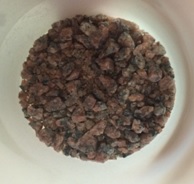 Résultat      Éclats (type de roches)AnalyseD'après mes résultats, l'inconnu #1 est rose et l'inconnu #2 est noir, ce qui signifie que l'inconnu #2 contient de la biotite.ConclusionMon hypothèse est vraie, car l'inconnu #2 réagit d'une façon que le granite broyé est noir, donc il contient de la biotite.InconnusPropriétés#1 (granite)Ro#2 (biotite)NBr